КАРАР                                                                                 ПОСТАНОВЛЕНИЕ                                                 23 ноябрь 2020 йыл                             №  69                      23    ноября  2020 годаО принятии имущества  сельского поселения Большешадинский сельсовет муниципального  района Мишкинский район Республики Башкортостан     В соответствии с Гражданским Кодексом Российской Федерации, Федеральным законом от 06 октября 2003 года № 131-ФЗ «Об общих принципах организации местного самоуправления в Российской Федерации», Уставом сельского поседения Большешадинский сельсовет муниципального района Мишкинсий район Республики Башкортостан, Положением о муниципальной казне сельского поселения Большешадинский сельсовет муниципального района Мишкинского района Республики Башкортостан. ПОСТАНОВЛЯЮ:    1.Поставить на баланс сельского поселения Большешадинский сельсовет Мишкинского района Республики Башкортостан недвижимое, движимое имущество, Полуприцеп-цистерна тракторный ЛКТ-4П (пожарный) указанное в приложении №1  к настоящему постановлению.    2.Передать в муниципальную казну сельского поселения Большешадинский сельсовет Мишкинского района Республики Башкортостан недвижимое, движимое имущество, Полуприцеп-цистерна тракторный ЛКТ-4П (пожарный) указанное в приложении №1 к настоящему постановлению.    3. МКУ «ЦБ сельских поселении муниципального района Мишкинский район Республики Башкортостан» Аптикаевой Р.Н. поставить на баланс сельского поселения Большешадинский сельсовет Мишкинского района Республики Башкортостан    4.Рекомендовать уполномоченному органу-Комитету по управлению муниципальной собственностью Министерства земельных и имущественных отношений  Республики Башкортостан внести указанное имущество в Реестр муниципальной казны сельского поселения Большешадинский сельсовет Мишкинского района Республики Башкортостан.    5. Контроль исполнения данного постановления оставляю за собой.Глава сельского поселения                                           Р.К.Аллаяров                                                                                                                                    Приложение №1 к постановлению главы сельского поселения Большешадинский сельсовет  муниципального района Мишкинский район Республики Башкортостан       № 69 от «23» ноября  2020г.       Перечень недвижимого, движимого имущества Полуприцеп-цистерна тракторный ЛКТ-4П (пожарный), сельского поселения Большешадинский сельсовет Мишкинского района Республики Башкортостан        Перечень имущества находящейся в сельском поселенииБАШКОРТОСТАН РЕСПУБЛИКАһЫ МИШКӘ РАЙОНЫМУНИЦИПАЛЬ РАЙОНЫНЫҢОЛО ШАҘЫ АУЫЛ СОВЕТЫАУЫЛ БИЛӘМӘҺЕХАКИМИӘТЕ452345 Оло Шаҙы ауылы,Али Карнай урамы,7Тел: 2-33-40,2-33-31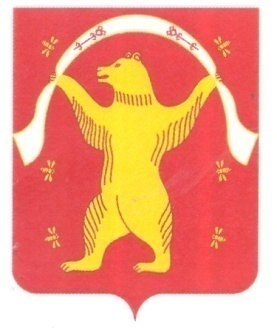 РЕСПУБЛИКА БАШКОРТОСТАН АДМИНИСТРАЦИЯСЕЛЬСКОГО ПОСЕЛЕНИЯБОЛЬШЕШАДИНСКИЙ СЕЛЬСОВЕТМУНИЦИПАЛЬНОГО РАЙОНАМИШКИНСКИЙ РАЙОН452345 д.Большие Шады,улица Али Карная,7Тел:2-33-40,2-33-31№ п/пНаименование недвижимого  имуществаАдрес, место нахождение недвижимого имуществаКол-во шт.Балансовая стоимость руб.1Полуприцеп-цистерна тракторный ЛКТ-4П (пожарный)д. Большие Шады  по улице Али Карная  1497500,00Итого1,00497500,00 № п/пНаименование Ед. измКол-воСумма1Полуприцеп-цистерна тракторный ЛКТ-4П (пожарный)шт1497500,00Итого8497500,00